Publicado en La Coruña el 14/02/2017 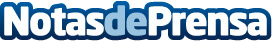 El regalo perfecto de San Valentín está en Coruña The Style OutletsPrimeras marcas de moda, nacionales e internacionales, con un descuentos de hasta el 80%.Datos de contacto:Fátima Rodriguez Rodriguez- Sabio686269197Nota de prensa publicada en: https://www.notasdeprensa.es/el-regalo-perfecto-de-san-valentin-esta-en Categorias: Interiorismo Moda Sociedad Televisión y Radio Galicia Ocio para niños http://www.notasdeprensa.es